Информационная газета Администрации Новомихайловского сельского поселения Монастырщинского района Смоленской области14.09.2023 года                                                  №14  (бесплатно)Тираж- 15 экземпляров Ответственный за выпуск - ст.инспектор Администрации Новомихайловского сельского поселения Калугина Н.Г.Учредитель - Совет депутатов Новомихайловского сельского поселения Монастырщинского района Смоленской областиИздатель: Администрации Новомихайловского сельского поселения Монастырщинского района Смоленской областиАдрес издателя: 216151, д.Михайловка ,Монастырщинского района Смоленской области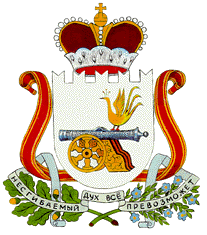 АДМИНИСТРАЦИЯНОВОМИХАЙЛОВСКОГО СЕЛЬСКОГО ПОСЕЛЕНИЯМОНАСТЫРЩИНСКОГО РАЙОНА СМОЛЕНСКОЙ ОБЛАСТИП О С Т А Н О В Л Е Н И Еот  11 сентября  2023    №  38Об утверждении Регламента реализации полномочий администратора доходов бюджета по взысканию дебиторской задолженности по платежам в бюджет, пеням и штрафам по ним в Администрации Новомихайловского сельского поселения Монастырщинского района Смоленской областиВ целях реализации полномочий администратора доходов бюджета по взысканию дебиторской задолженности по платежам в бюджет, пеням и штрафам по ним, в соответствии с приказом Министерства финансов Российской Федерации от 18 ноября 2022 г. N 172н «Об утверждении общих требований к регламенту реализации полномочий администратора доходов бюджета по взысканию дебиторской задолженности по платежам в бюджет, пеням и штрафам по ним»Администрация Новомихайловского сельского поселения Монастырщинского района Смоленской области п о с т а н о в л я е т:Утвердить Регламент реализации полномочий администратора доходов бюджета по взысканию дебиторской задолженности по платежам в бюджет, пеням и штрафам по ним в Администрации Новомихайловского сельского поселения Монастырщинского района Смоленской области, согласно приложению N 1 к настоящему постановлению.          2. Утвердить ответственных сотрудников в Администрации Новомихайловского сельского поселения Монастырщинского района Смоленской области, ответственных за работу по взысканию дебиторской задолженности по платежам в бюджет, пеням и штрафам по ним, согласно приложению N 2 к настоящему постановлению.3. Разместить настоящее постановление на официальном сайте Администрации Новомихайловского сельского поселения Монастырщинского района Смоленской области.4. Контроль над исполнением настоящего постановления оставляю за собой.Глава муниципального образованияНовомихайловского сельского поселенияМонастырщинского района Смоленской области			         С.В.Иванов                                                                                                                    Приложение № 1к постановлению Администрации Новомихайловского сельского поселения Монастырщинского района Смоленской областиот 11 сентября 2023г  № 38 РЕГЛАМЕНТреализации полномочий администратора доходов бюджета по взысканию дебиторской задолженности по платежам в бюджет, пеням и штрафам по ним в Администрации Новомихайловского сельского поселения Монастырщинского района Смоленской области1. Общие положенияРегламент реализации полномочий администратора доходов бюджета по взысканию дебиторской задолженности по платежам в бюджет, пеням и штрафам по ним в Администрации Новомихайловского сельского поселения Монастырщинского района Смоленской области (далее - Регламент) устанавливает перечень мероприятий, направленных на взыскание дебиторской задолженности по доходам по видам платежей.При ведении бюджетного учета доходов по видам платежей, доходов от компенсации затрат бюджетов муниципальных районов, денежных взысканий (штрафов), штрафов, неустоек, пеней, Администрация Новомихайловского сельского поселения Монастырщинского района Смоленской области применяет унифицированные формы документов бухгалтерского учета, утвержденные приказом Минфина России.Ответственными за работу с дебиторской задолженностью по доходам администратора доходов являются сотрудники Администрации Новомихайловского сельского поселения Монастырщинского района Смоленской области.2. Мероприятия по недопущению образования просроченнойдебиторской задолженности по доходам, выявлению факторов,влияющих на образование просроченной дебиторскойзадолженности 2.1. Контроль за правильностью исчисления, полнотой и своевременностью осуществления платежей в бюджеты бюджетной системы Российской Федерации, пеням и штрафам по ним включает в себя:- своевременное составление ответственными сотрудниками Администрации Новомихайловского сельского поселения Монастырщинского района Смоленской области первичных учетных документов, обосновывающих возникновение дебиторской задолженности или оформляющих операции по ее увеличению (уменьшению);- указание ответственными сотрудниками Администрации Новомихайловского сельского поселения Монастырщинского района Смоленской области в первичных учетных документах корректных реквизитов Администрации Новомихайловского сельского поселения Монастырщинского района Смоленской области, в том числе уникальный идентификатор начисления (далее - УИН) (при наличии), для уплаты плательщиками платежей в бюджетную систему Российской Федерации. В случае изменения реквизитов ответственные сотрудники незамедлительно информирует об этом плательщиков платежей;- своевременную передачу в сектор бухгалтерского учета и отчетности Администрации Новомихайловского сельского поселения Монастырщинского района Смоленской области ответственными сотрудниками Администрации Новомихайловского сельского поселения Монастырщинского района Смоленской области составленных первичных учетных документов, а также поступивших в их адрес копий судебных актов, исполнительных листов и других документов для незамедлительного отражения содержащихся в них данных в бюджетном учете;- внесение ответственными сотрудниками Администрации Новомихайловского сельского поселения Монастырщинского района Смоленской области информации о доходах, денежных взысканиях (штрафах), штрафах, неустойках, пенях в государственную информационную систему о государственных и муниципальных платежах (далее - ГИС ГМП) посредством программы «Бюджет – СМАРТ Про», предоставление информации и документов на бумажных носителях;- погашение (квитирование) ответственными сотрудниками Администрации Новомихайловского сельского поселения Монастырщинского района Смоленской области начислений с соответствующими платежами в ГИС ГМП, отражение в бюджетном учете поступивших платежей;- контроль исполнения ответственными сотрудниками Администрации Новомихайловского сельского поселения Монастырщинского района Смоленской области поступлений доходов и платежей в размерах и сроки, установленные законодательством Российской Федерации, договорами, контрактами;- проведение инвентаризации расчетов с должниками. Сектор бухгалтерского учета и отчетности Администрации Новомихайловского сельского поселения Монастырщинского района Смоленской области ежегодно, перед составлением годовой бюджетной отчетности, направляет ответственным сотрудникам Администрации Новомихайловского сельского поселения Монастырщинского района Смоленской области числящуюся дебиторскую задолженность в бюджетном учете для сбора данных о ее состоянии. Ответственные сотрудники Администрации Новомихайловского сельского поселения Монастырщинского района Смоленской области при проведении инвентаризации проводят сверку данных по поступлениям доходов и платежей о наличии сведений:- о взыскании с должника денежных средств в рамках исполнительного производства;- о направлении документов судебному приставу-исполнителю для исполнения в порядке, предусмотренном федеральным законодательством об исполнительном производстве, в связи с неуплатой задолженности по платежам;- о возбуждении судебным приставом-исполнителем исполнительного производства;- о возбуждении в отношении должника дела о банкротстве.Дополнительно, при проведении инвентаризации ответственными сотрудниками Администрации Новомихайловского сельского поселения Монастырщинского района Смоленской области, проводится оценка ожидаемых результатов работы по взысканию дебиторской задолженности по доходам и платежам в бюджеты бюджетной системы Российской Федерации, признания дебиторской задолженности по доходам и платежам сомнительной, а также подготовка необходимых документов для признания дебиторской задолженности безнадежной к взысканию.2.2.	Сверка данных по дебиторской задолженности по доходам и платежам в бюджеты бюджетной системы Российской Федерации проводится ответственными сотрудниками Администрации в течение одного месяца с момента поступления в их адрес информации о дебиторской задолженности.3. Мероприятия по урегулированию дебиторской задолженностипо доходам и платежам в досудебном порядке (со дня истечения срокауплаты соответствующего платежа в бюджеты бюджетной системыРоссийской Федерации до начала работыпо их принудительному взысканию)3.1. При нарушении исполнения обязательств, предусмотренных законодательством Российской Федерации, договорами, контрактами сотрудники Администрации Новомихайловского сельского поселения Монастырщинского района Смоленской области направляют должникам следующие документы:- требования должнику о погашении образовавшейся задолженности (в случаях, когда денежное обязательство не предусматривает срок его исполнения и не содержит условия, позволяющего определить этот срок, а равно в случаях, когда срок исполнения обязательства определен моментом востребования);- претензии должнику о погашении образовавшейся задолженности в досудебном порядке в установленный законом, договором, контрактом срок досудебного урегулирования в случае, когда претензионный порядок урегулирования спора предусмотрен процессуальным законодательством Российской Федерации, договором, контрактом.3.2. В случае если направление Требования (претензии) не предусмотрено условиями договора, контракта или по каким-либо причинам предъявление претензии не является обязательным, то по истечении 30 дней со дня образования дебиторской задолженности она подлежит взысканию в судебном порядке.3.3. Требование (претензия) должно быть составлено в письменной форме в 2-х экземплярах: один остается в подразделении-исполнителе, второй передается должнику.3.4. Требование (претензия) направляется должнику по месту его нахождения: для физических лиц - по месту регистрации и месту фактического пребывания; для юридических лиц - по месту нахождения, указанному в договоре, контракте и месту нахождения, указанному в Едином государственном реестре юридических лиц на момент подготовки претензии. Требование (претензия) и прилагаемые к нему документы передаются нарочным под роспись или направляются по почте.3.5. Требование (претензия) должно содержать следующие данные:3.5.1 дату и место ее составления;3.5.2 наименование юридического лица (фамилию, имя, отчество индивидуального предпринимателя, физического лица) должника, адрес должника в соответствии с условиями договора, контракта;3.5.3 наименование и реквизиты документа, являющегося основанием для начисления суммы, подлежащей уплате должником;3.5.4 период образования просрочки внесения платы;3.5.5 сумма просроченной дебиторской задолженности по платежам,3.5.6 сумма штрафных санкций (при их наличии);3.5.7 перечень прилагаемых документов, подтверждающих обстоятельства, изложенные в требовании (претензии);3.5.8 предложение оплатить просроченную дебиторскую задолженность в добровольном порядке в срок, установленный требованием (претензией);3.5.9 реквизиты для перечисления просроченной дебиторской задолженности;3.5.10 Ф.И.О. лица, подготовившего претензию;3.5.11 Ф.И.О. и должность лица, которое ее подписывает.При добровольном исполнении обязательств в срок, указанный в требовании (претензии), претензионная работа в отношении должника прекращается.Вместе с этим ответственные сотрудники Администрации Новомихайловского сельского поселения Монастырщинского района Смоленской области рассматривают вопрос о возможности расторжения договора, контракта, предоставления отсрочки (рассрочки) платежа, реструктуризации дебиторской задолженности по доходам и платежам в порядке и случаях, предусмотренных законодательством Российской Федерации.Информацию по направленным требованиям, претензиям должникам о погашении образовавшейся задолженности ответственные сотрудники Администрации Новомихайловского сельского поселения Монастырщинского района Смоленской области в пятидневный срок направляют служебной запиской в сектор бухгалтерского учета и отчетности Администрации Новомихайловского сельского поселения Монастырщинского района Смоленской области.При выявлении в ходе контроля за поступлением доходов, платежей в бюджеты нарушений контрагентом условий договора, контракта в части, касающейся уплаты денежных средств, в срок не позднее 30 календарных дней с момента образования просроченной дебиторской задолженности сотрудники Администрации Новомихайловского сельского поселения Монастырщинского района Смоленской области:производят расчет задолженности по пеням и штрафам;направляет должнику требование (претензию) о погашении задолженности в 15-дневный срок с приложением расчета задолженности по пеням и штрафам.4. Мероприятия по принудительному взысканию дебиторскойзадолженности по доходам и платежамОтветственные сотрудники Администрации Новомихайловского сельского поселения Монастырщинского района Смоленской области по истечении срока для уплаты платежей по направленным требованиям, претензиям направляют исковое заявление в суд, по протоколам о назначении административного наказания постановления в службу судебных приставов для принудительного взыскания сумм задолженности, проводят мониторинг эффективности взыскания просроченной дебиторской задолженности в рамках исполнительного производства, запрашивают информацию о мероприятиях, проводимых приставом-исполнителем, о сумме непогашенной задолженности, о наличии данных об объявлении розыска должника, его имущества, об изменении состояния счета (счетов) должника, его имущества и т.д.Приложение N 2к постановлению АдминистрацииНовомихайловского сельского поселения Монастырщинского района Смоленской областиот 11 сентября 2023г № 38Переченьответственных сотрудников Администрации Новомихайловского сельского поселения Монастырщинского района Смоленской области, ответственных за работу по взысканию дебиторской задолженности по платежам в бюджеты, пеням и штрафам по нимNОтветственные сотрудники Администрации Новомихайловского сельского поселения Монастырщинского района Смоленской области1Старший менеджер –сектор  бухгалтерского  учета и отчетности2 Инспектор - ответственный за размещения муниципальных контрактов и договоров.3Старший инспектор – ответственный за составления нормативно-правовых документов